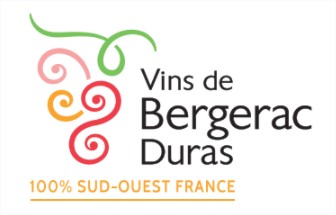 FORMULAIRE D’INSCRIPTION PARCOURS DE DEGUSTATIONCoupe de France des Clubs de dégustation Revue du Vin de France19 Septembre 2020 au Château de MonbazillacA renvoyer par mail au plus tard le 30 Juillet 2020(mariepierre.tamagnon@vins-bergeracduras.fr) Nom  de l’Entreprise :………………………………………………………………...Représentée par :…………………………………………………………………......Souhaite participer au parcours de dégustation à l’issue du championnat de dégustation de la Revue du Vin de France au Château de Monbazillac samedi 19 septembre à 12 h  à 15 h  et s’engage à fournir 3 bouteilles de 3 références présentées. (ces références seront définies lors de la confirmation d’inscription afin d’assurer une bonne représentativité de toutes les appellations entre les opérateurs.-Un buffet campagnard sera servi pour accompagner la dégustation.* N.B.: L’inscription définitive sera confirmée après la clôture des inscriptions, début août.Les inscriptions seront prises selon trois critères :Ordre d’arrivée des inscriptionsRépartition des appellationsSélection de l’opérateur dans les parutions RVF (revues et guides dans les 3 dernières années) : Ce critère n’étant pas obligatoire mais un critère d’arbitrage si besoin.